Vadovaudamasi Priešmokyklinio ugdymo tvarkos aprašo, patvirtinto Lietuvos Respublikos švietimo, mokslo ir sporto ministro 2013 m. lapkričio 21 d. įsakymu Nr. V-1106 ,,Dėl priešmokyklinio ugdymo tvarkos aprašo patvirtinimo“, 7.1 papunkčiu, Telšių rajono savivaldybės taryba n u s p r e n d ž i a:Patvirtinti Telšių rajono savivaldybės mokyklų 2022–2023 mokslo metų priešmokyklinio ugdymo organizavimo modelių aprašą (pridedama).Savivaldybės meras								       Kęstutis GusarovasSandra Balnytė-Keburienė, tel. (8 444) 52690, el. p. sandra.keburiene@telsiai.ltPATVIRTINTATelšių rajono savivaldybės tarybos2022 m. rugpjūčio 25 d. sprendimu Nr. T1-304TELŠIŲ RAJONO SAVIVALDYBĖS MOKYKLŲ 2022–2023 MOKSLO METŲ PRIEŠMOKYKLINIO UGDYMO ORGANIZAVIMO MODELIŲ APRAŠASI. BENDROSIOS NUOSTATOS1. Priešmokyklinio ugdymo organizavimo forma yra priešmokyklinio ugdymo grupė (toliau – Grupė). Grupės darbo / veiklos ypatumų visuma – ugdymo vieta, trukmė (per mėnesį, savaitę, parą), teikiamos paslaugos vaikui (švietimo pagalba ir kita), ugdomoji kalba, mokytojų (priešmokyklinio ugdymo mokytojo, ikimokyklinio ugdymo mokytojo, meninio ugdymo mokytojo, neformalaus švietimo mokytojo, pagalbos mokiniui specialisto, mokytojo padėjėjo ir kitų), dirbančių Grupėje, skaičius – yra vadinama priešmokyklinio ugdymo organizavimo modeliu (toliau – modelis).2. Grupės steigiamos lopšeliuose-darželiuose, mokyklose-darželiuose, mokykloje-daugiafunkciame centre, pradinėse, pagrindinėse mokyklose, progimnazijose, gimnazijose. Priešmokyklinis ugdymas vykdomas pagal Lietuvos Respublikos švietimo ir mokslo ministro patvirtintą vienerių metų Priešmokyklinio ugdymo ir ugdymosi programą. Ugdymas grupėje vientisas, neskaidomas į atskiras sritis (atskirus dalykus) ir vyksta integruotai visą modelyje nustatytą laiką. Rekomenduojamas 160 dienų ugdomosios veiklos laikotarpis. Programos minimali trukmė – 640 valandų, 20 val. per savaitę ir 4 val. per dieną.3. Grupėje vaikų skaičius neturi viršyti Lietuvos higienos normoje HN 75:2016 ,,Ikimokyklinio ir priešmokyklinio ugdymo programų vykdymo bendrieji sveikatos saugos reikalavimai“, patvirtintoje Lietuvos Respublikos sveikatos apsaugos ministro 2010 m. balandžio 22 d. įsakymu Nr. V-313 ,,Dėl Lietuvos higienos normos HN 75:2016 ,,Ikimokyklinio ir priešmokyklinio ugdymo programų vykdymo bendrieji sveikatos saugos reikalavimai“ patvirtinimo“, nurodyto vaikų skaičiaus.4. Grupė gali būti jungiama su ikimokyklinio ugdymo grupe (toliau – jungtinė). Jungtinėje grupėje vykdomos priešmokyklinio ir ikimokyklinio ugdymo programos. Jungtinė grupė, kurioje vaikų, ugdomų pagal priešmokyklinio ugdymo programą, yra daugiau, vadinama priešmokyklinio ugdymo grupe ir joje dirba priešmokyklinio ugdymo mokytojas. Jungtinė grupė, kurioje vaikų, ugdomų pagal ikimokyklinio ugdymo programą, yra daugiau, vadinama ikimokyklinio ugdymo grupe ir joje dirba ikimokyklinio ugdymo mokytojas. 5. Priešmokyklinis ugdymas organizuojamas vadovaujantis Lietuvos Respublikos švietimo įstatymu, Vyriausybės nutarimais, Švietimo, mokslo ir sporto ministerijos teisės aktais, reglamentuojančiais priešmokyklinio amžiaus vaikų ugdymą.II. PRIEŠMOKYKLINIO UGDYMO ORGANIZAVIMO MODELIAI6. Priešmokyklinio ugdymo modeliai yra šie:6.1. pirmas modelis. Priešmokyklinė Grupė, kurios veiklos trukmė per dieną – 4 val. Grupėje dirba vienas priešmokyklinio ugdymo mokytojas 20 val. per savaitę, pagal poreikį teikiama pagalbos mokiniui specialisto paslauga. Teisės aktų nustatyta tvarka vaikams gali būti skiriamas nemokamas maitinimas. Rekomenduojama 160 dienų ugdomasis veiklos laikotarpis. Pagal šį modelį dirbs:6.1.1. Telšių r. Luokės Vytauto Kleivos gimnazija (1grupė po 4 val. per dieną);6.1.2. Telšių r. Tryškių Lazdynų Pelėdos gimnazija (1 grupė po 4 val. per dieną);6.1.3. Telšių ,,Atžalyno“ progimnazijos Ryškėnų skyrius (1 grupė po 4 val. per dieną);6.1.4. Telšių r. Nevarėnų pagrindinė mokykla (1 grupė po 4 val. per dieną);6.1.5. Telšių r. Varnių Motiejaus Valančiaus gimnazija (1 grupė po 4 val. per dieną);6.2. antras modelis. Jungtinė priešmokyklinė Grupė, kurios veiklos trukmė – 4 val. per dieną. Šis ugdymo modelis taikomas, kai švietimo įstaigoje priešmokyklinio amžiaus vaikai jungiami su ikimokyklinio amžiaus vaikais. Jungtinėje grupėje vykdomos priešmokyklinio ir ikimokyklinio ugdymo programos. Grupėje dirba priešmokyklinio ugdymo mokytojas arba ikimokyklinio ugdymo mokytojas. Pagal poreikį teikiama pagalbos mokiniui specialisto paslauga. Teisės aktų nustatyta tvarka vaikams gali būti skiriamas nemokamas maitinimas. Rekomenduojama 160 dienų ugdomasis veiklos laikotarpis. Pagal šį modelį dirbs Telšių „Kranto“ progimnazijos Viešvėnų skyrius (1 grupė po 4 val. per dieną).6.3. trečias modelis. Priešmokyklinė Grupė, kurios veiklos trukmė per dieną – 10.30 val. arba 12 val. Etatų skaičius nustatomas, atsižvelgiant į Grupės darbo trukmę. Sudaromos tinkamos sąlygos vaikų poilsiui ir maitinimui. Grupėje dirba du priešmokyklinio ugdymo mokytojai: iš ryto ir po pietų. Jiems talkina ikimokyklinio ugdymo mokytojo padėjėjas, dirba meninio ugdymo mokytojas, tėvams pageidaujant, teikiama neformaliojo švietimo mokytojo paslauga. Pagal poreikį teikiama logopedo, specialiojo pedagogo pagalba. Teisės aktų nustatyta tvarka vaikams gali būti skiriamas nemokamas maitinimas. Tėvų pageidavimu vaikams sudaroma galimybė valgyti pusryčius, pietus, vakarienę. Už maitinimą tėvai moka Telšių rajono savivaldybės tarybos nustatyta tvarka. Pagal šį modelį dirbs:6.3.1. Telšių lopšelis-darželis ,,Mastis“ (1 grupė po 12 val. per dieną);6.3.2. Telšių lopšelis-darželis ,,Berželis“ (2 grupės po 10.30 val. per dieną);6.3.3. Telšių lopšelis-darželis ,,Nykštukas“ (1 grupė po 12 val. per dieną);6.3.4. Telšių lopšelis-darželis ,,Saulutė“ (2 grupės po 10.30 val. per dieną);6.3.5. Telšių lopšelis-darželis ,,Žemaitukas“ (2 grupės po 10.30 val. per dieną ir 1 grupė po 12 val. per dieną);6.3.6. Telšių lopšelis-darželis ,,Eglutė“ (3 grupės po 10.30 val. per dieną,);6.3.7. Telšių ,,Ateities“ progimnazijos ,,Saulėtekio“ skyrius (1 grupė po 10.30 val. per dieną);6.4. ketvirtas modelis. Jungtinė priešmokyklinė Grupė, kurios veiklos trukmė – 10.30 val. arba 12 val. Jungtinėje grupėje vykdomos priešmokyklinio ir ikimokyklinio ugdymo programos. Jungtinė grupė, kurioje yra daugiau priešmokyklinio amžiaus vaikų, dirba priešmokyklinio ugdymo mokytojas, jeigu yra daugiau ikimokyklinio amžiaus vaikų, dirba ikimokyklinio ugdymo mokytojas, talkina ikimokyklinio ugdymo mokytojo padėjėjas, dirba meninio ugdymo mokytojas, tėvams pageidaujant teikiama neformaliojo švietimo mokytojo paslauga. Pagal poreikį ugdytiniams teikiama logopedo, specialiojo pedagogo pagalba. Etatų skaičius nustatomas, atsižvelgiant į Grupės darbo trukmę. Sudaromos tinkamos sąlygos vaikų poilsiui ir maitinimui. Pagal šį modelį dirbs:6.4.1. Telšių lopšelio-darželio ,,Eglutė“ Rainių skyrius (1 grupė po 10.30 val. per dieną);6.4.2. Telšių r. Luokės Vytauto Kleivos gimnazijos Upynos skyrius (1 grupė 10.30 val. per dieną);6.4.3. Telšių r. Buožėnų mokykla–daugiafunkcis centras (1 grupė po 10.30 val. per dieną);6.5. penktas modelis. Specialioji priešmokyklinio ugdymo Grupė (gali būti ir jungtinė). Ugdomi vaikai, turintys specialiųjų ugdymosi poreikių, judesio ir padėties sutrikimų. Grupėje dirba du priešmokyklinio ugdymo mokytojai, gebantys ugdyti vaikus, turinčius specialiųjų ugdymosi poreikių, kita veikla organizuojama specialiąją pagalbą teikiančių specialistų. Sudaromos sąlygos vaikų poilsiui ir maitinimui. Pagal šį modelį dirbs Telšių ,,Atžalyno“ progimnazijos Naujamiesčio skyrius (1 grupė po 10.30 val. per dieną).III. BAIGIAMOSIOS NUOSTATOS7. Priešmokyklinio ugdymo programos įgyvendinimo laikotarpiu rekomenduojama organizuoti vaikų, ugdomų pagal priešmokyklinio ugdymo programą, atostogas pagal bendrojo ugdymo mokykloms nustatytą mokinių atostogų laiką. Kai nevykdoma veikla, organizuojamas vaikų laisvalaikis ir priežiūra.8. Kasmet Švietimo ir sporto skyrius iki mokslo metų pradžios suderina mokyklų pasirinktus priešmokyklinio ugdymo organizavimo modelius ir teikia tvirtinti Telšių rajono savivaldybės tarybai.9. Priešmokyklinio ugdymo mokytojo darbas apmokamas iš dviejų šaltinių: ne trumpesnis kaip 20 valandų iš valstybės biudžeto, kitos valandos finansuojamos iš savivaldybės biudžeto.__________________________TELŠIŲ RAJONO SAVIVALDYBĖS TARYBASPRENDIMASDĖL TELŠIŲ RAJONO SAVIVALDYBĖS MOKYKLŲ 2022–2023 MOKSLO METŲ PRIEŠMOKYKLINIO UGDYMO ORGANIZAVIMO MODELIŲ APRAŠO PATVIRTINIMO 2022 m. rugpjūčio 25 d.   Nr. T1-304 Telšiai 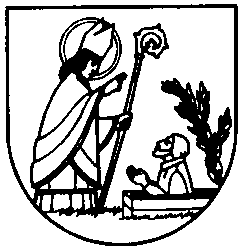 